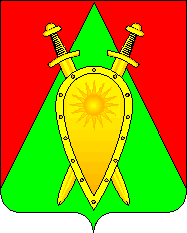 ДУМА ГОРОДСКОГО ОКРУГА ЗАТО П. ГОРНЫЙРЕШЕНИЕ09 ноября 2023 года                                                                                   № 46Об исполнении бюджета городского округа ЗАТО п.Горный за девять месяцев 2023 годаВ соответствии с Бюджетным кодексом Российской Федерации, Федеральным законом от 06 октября 2003 г. № 131-ФЗ «Об общих принципах организации местного самоуправления в Российской Федерации», Уставом городского округа ЗАТО п. Горный,Дума городского округа решила:Утвердить отчет об исполнении бюджета городского округа ЗАТО п. Горный за девять месяцев 2023 года по доходам в сумме 291 861 619,67 (двести девяносто один миллион восемьсот шестьдесят одна тысяча шестьсот девятнадцать рублей 67 копеек), по расходам в сумме 289 358 329,97 (двести восемьдесят девять миллионов триста пятьдесят восемь тысяч триста двадцать девять рублей 97 копеек) с профицитом по исполнению в сумме 2 503 289,70 (два миллиона пятьсот три тысячи двести восемьдесят девять рублей 70 копеек).Утвердить показатели:- доходы бюджета ГО ЗАТО п. Горный по кодам классификации доходов бюджетов за девять месяцев 2023 года согласно приложению № 1 к настоящему решению;- расходы бюджета по ведомственной структуре расходов бюджета ГО  ЗАТО п. Горный за девять месяцев 2023 года согласно приложению № 2 к настоящему решению;- расходы бюджета ГО ЗАТО п. Горный по разделам, подразделам классификации расходов бюджетов за девять месяцев 2023 года согласно приложению № 3 к настоящему решению;- источники финансирования дефицита бюджета ГО ЗАТО п. Горный по кодам классификации источников финансирования дефицитов бюджетов за девять месяцев 2023 года согласно приложению № 4 к настоящему решению.Настоящее решение вступает в силу после его официального опубликования (обнародования).Настоящее решение опубликовать (обнародовать) на официальном сайте городского округа ЗАТО п.Горный http://gorniy.75.ru.Председатель Думы городского округа ЗАТО п.Горный                                             И.А. ФедечкинаГлава ЗАТО п.Горный                                                                       Т.В. Карнаухруб.Приложение № 1 к решению Думы городского округа ЗАТО п. Горный «Об исполнении бюджета городского округа ЗАТО п.Горный за девять месяцев 2023 г.» от 09 ноября 2023 года № 46ДОХОДЫ БЮДЖЕТА ГО ЗАТО П. ГОРНЫЙ ПО КОДАМ КЛАССИФИКАЦИИ ДОХОДОВ БЮДЖЕТОВ ЗА ДЕВЯТЬ МЕСЯЦЕВ 2023 ГОДАДОХОДЫ БЮДЖЕТА ГО ЗАТО П. ГОРНЫЙ ПО КОДАМ КЛАССИФИКАЦИИ ДОХОДОВ БЮДЖЕТОВ ЗА ДЕВЯТЬ МЕСЯЦЕВ 2023 ГОДАДОХОДЫ БЮДЖЕТА ГО ЗАТО П. ГОРНЫЙ ПО КОДАМ КЛАССИФИКАЦИИ ДОХОДОВ БЮДЖЕТОВ ЗА ДЕВЯТЬ МЕСЯЦЕВ 2023 ГОДА Наименование показателяКод строкиКод дохода по бюджетной классификацииИсполнено Наименование показателяКод строкиКод дохода по бюджетной классификацииИсполнено Наименование показателяКод строкиКод дохода по бюджетной классификацииИсполнено1235Доходы бюджета - всего010x291 861 619,67в том числе:  НАЛОГОВЫЕ И НЕНАЛОГОВЫЕ ДОХОДЫ010000 1 00 00000 00 0000 00053 047 574,07  НАЛОГИ НА ПРИБЫЛЬ, ДОХОДЫ010000 1 01 00000 00 0000 00044 862 571,87  Налог на доходы физических лиц010000 1 01 02000 01 0000 11044 862 571,87  Налог на доходы физических лиц с доходов, источником которых является налоговый агент, за исключением доходов, в отношении которых исчисление и уплата налога осуществляются в соответствии со статьями 227, 227.1 и 228 Налогового кодекса Российской Федерации, а также доходов от долевого участия в организации, полученных в виде дивидендов010000 1 01 02010 01 0000 11044 699 782,45  Налог на доходы физических лиц с доходов, источником которых является налоговый агент, за исключением доходов, в отношении которых исчисление и уплата налога осуществляются в соответствии со статьями 227, 2271 и 228 Налогового кодекса Российской Федераци010000 1 01 02010 01 1000 11044 699 378,56  Налог на доходы физических лиц010000 1 01 02010 01 3000 110403,89  Налог на доходы физических лиц с доходов, полученных от осуществления деятельности физическими лицами, зарегистрированными в качестве индивидуальных предпринимателей, нотариусов, занимающихся частной практикой, адвокатов, учредивших адвокатские кабинеты, и других лиц, занимающихся частной практикой в соответствии со статьей 227 Налогового кодекса Российской Федерации010000 1 01 02020 01 0000 110536,00  Налог на доходы физических лиц с доходов, полученных от осуществления деятельности физическими лицами, зарегистрированными в качестве индивидуальных предпринимателей, нотариусов, занимающихся частной практикой, адвокатов, учредивших адвокатские кабинеты,010000 1 01 02020 01 3000 110536,00  Налог на доходы физических лиц с доходов, полученных физическими лицами в соответствии со статьей 228 Налогового кодекса Российской Федерации010000 1 01 02030 01 0000 11084 278,42  Налог на доходы физических лиц010000 1 01 02030 01 1000 11083 603,96  Налог на доходы физических лиц с доходов, полученных физическими лицами в соответствии со статьей 228 Налогового кодекса Российской Федерации010000 1 01 02030 01 3000 110674,46  Налог на доходы физических лиц в виде фиксированных авансовых платежей с доходов, полученных физическими лицами, являющимися иностранными гражданами, осуществляющими трудовую деятельность по найму на основании патента в соответствии со статьей 227.1 Налогового кодекса Российской Федерации010000 1 01 02040 01 0000 11077 975,00  Налог на доходы физических лиц в виде фиксированных авансовых платежей с доходов, полученных физическими лицами, являющимися иностранными гражданами, осуществляющими трудовую деятельность по найму на основании патента в соответствии со статьей 2271 Налог010000 1 01 02040 01 1000 11077 975,00  НАЛОГИ НА ТОВАРЫ (РАБОТЫ, УСЛУГИ), РЕАЛИЗУЕМЫЕ НА ТЕРРИТОРИИ РОССИЙСКОЙ ФЕДЕРАЦИИ010000 1 03 00000 00 0000 000348 051,92  Акцизы по подакцизным товарам (продукции), производимым на территории Российской Федерации010000 1 03 02000 01 0000 110         348 051,92  Доходы от уплаты акцизов на дизельное топливо, подлежащие распределению между бюджетами субъектов Российской Федерации и местными бюджетами с учетом установленных дифференцированных нормативов отчислений в местные бюджеты010000 1 03 02230 01 0000 110178 285,00  Доходы от уплаты акцизов на дизельное топливо, подлежащие распределению между бюджетами субъектов Российской Федерации и местными бюджетами с учетом установленных дифференцированных нормативов отчислений в местные бюджеты (по нормативам, установленным Федеральным законом о федеральном бюджете в целях формирования дорожных фондов субъектов Российской Федерации)010000 1 03 02231 01 0000 110178 285,00  Доходы от уплаты акцизов на моторные масла для дизельных и (или) карбюраторных (инжекторных) двигателей, подлежащие распределению между бюджетами субъектов Российской Федерации и местными бюджетами с учетом установленных дифференцированных нормативов отчислений в местные бюджеты010000 1 03 02240 01 0000 110960,62  Доходы от уплаты акцизов на моторные масла для дизельных и (или) карбюраторных (инжекторных) двигателей, подлежащие распределению между бюджетами субъектов Российской Федерации и местными бюджетами с учетом установленных дифференцированных нормативов отчислений в местные бюджеты (по нормативам, установленным Федеральным законом о федеральном бюджете в целях формирования дорожных фондов субъектов Российской Федерации)010000 1 03 02241 01 0000 110960,62  Доходы от уплаты акцизов на автомобильный бензин, подлежащие распределению между бюджетами субъектов Российской Федерации и местными бюджетами с учетом установленных дифференцированных нормативов отчислений в местные бюджеты010000 1 03 02250 01 0000 110189 723,99  Доходы от уплаты акцизов на автомобильный бензин, подлежащие распределению между бюджетами субъектов Российской Федерации и местными бюджетами с учетом установленных дифференцированных нормативов отчислений в местные бюджеты (по нормативам, установленным Федеральным законом  федеральном бюджете в целях формирования дорожных фондов субъектов Российской Федерации)010000 1 03 02251 01 0000 110189 723,99  Доходы от уплаты акцизов на прямогонный бензин, подлежащие распределению между бюджетами субъектов Российской Федерации и местными бюджетами с учетом установленных дифференцированных нормативов отчислений в местные бюджеты010000 1 03 02260 01 0000 110-20 917,69  Доходы от уплаты акцизов на прямогонный бензин, подлежащие распределению между бюджетами субъектов Российской Федерации и местными бюджетами с учетом установленных дифференцированных нормативов отчислений в местные бюджеты (по нормативам, установленным Федеральным законом о федеральном бюджете в целях формирования дорожных фондов субъектов Российской Федерации)010000 1 03 02261 01 0000 110-20 917,69  НАЛОГИ НА СОВОКУПНЫЙ ДОХОД010000 1 05 00000 00 0000 000772 357,86  Налог, взимаемый в связи с применением упрощенной системы налогообложения010000 1 05 01000 00 0000 110377 751,73  Налог, взимаемый с налогоплательщиков, выбравших в качестве объекта налогообложения доходы010000 1 05 01010 01 0000 110250 418,56  Налог, взимаемый с налогоплательщиков, выбравших в качестве объекта налогообложения доходы010000 1 05 01011 01 0000 110250 430,82  Налог, взимаемый с налогоплательщиков, выбравших в качестве объекта налогообложения доходы (сумма платежа (перерасчеты, недоимка и задолженность по соответствующему платежу, в том числе по отмененному)010000 1 05 01011 01 1000 110250 383,43  Налог, взимаемый с налогоплательщиков, выбравших в качестве объекта налогообложения доходы (суммы денежных взысканий (штрафов) по соответствующему платежу 010000 1 05 01011 01 3000 11047,39  Налог, взимаемый с налогоплательщиков, выбравших в качестве объекта налогообложения доходы (за налоговые периоды, истекшие до 1 января 2011 года)010000 1 05 01012 01 0000 110-12,26  Налог, взимаемый с налогоплательщиков, выбравших в качестве объекта налогообложения доходы (за налоговые периоды, истекшие до 1 января 2011 года) (сумма платежа (перерасчеты, недоимка и задолженность по соответствующему платежу, в том числе по отмененному)010000 1 05 01012 01 1000 110-12,25  Налог, взимаемый с налогоплательщиков, выбравших в качестве объекта налогообложения доходы (за налоговые периоды, истекшие до 1 января 2011 года) (суммы денежных взысканий (штрафов) по соответствующему платежу согласно законодательству Российской Федерации)010000 1 05 01012 01 3000 110-0,01  Налог, взимаемый с налогоплательщиков, выбравших в качестве объекта налогообложения доходы, уменьшенные на величину расходов010000 1 05 01020 01 0000 110127 322,71  Налог, взимаемый с налогоплательщиков, выбравших в качестве объекта налогообложения доходы, уменьшенные на величину расходов (в том числе минимальный налог, зачисляемый в бюджеты субъектов Российской Федерации)010000 1 05 01021 01 0000 110127 322,83  Налог, взимаемый с налогоплательщиков, выбравших в качестве объекта налогообложения доходы, уменьшенные на величину расходов (сумма платежа (перерасчеты, недоимка и задолженность по соответствующему платежу, в том числе по отмененному)010000 1 05 01021 01 1000 110127 316,14  Налог, взимаемый с налогоплательщиков, выбравших в качестве объекта налогообложения доходы, уменьшенные на величину расходов (суммы денежных взысканий (штрафов) по соответствующему платежу согласно законодательству Российской Федерации)010000 1 05 01021 01 3000 1106,69  Налог, взимаемый с налогоплательщиков, выбравших в качестве объекта налогообложения доходы, уменьшенные на величину расходов (за налоговые периоды, истекшие до 1 января 2011 года)010000 1 05 01022 01 0000 110-0,12  Налог, взимаемый с налогоплательщиков, выбравших в качестве объекта налогообложения доходы, уменьшенные на величину расходов (за налоговые периоды, истекшие до 1 января 2011 года) (сумма платежа (перерасчеты, недоимка и задолженность по соответствующему платежу, в том числе по отмененному)010000 1 05 01022 01 1000 1100,07  Налог, взимаемый с налогоплательщиков, выбравших в качестве объекта налогообложения доходы, уменьшенные на величину расходов (за налоговые периоды, истекшие до 1 января 2011 года) (суммы денежных взысканий (штрафов) по соответствующему платежу согласно законодательству Российской Федерации)010000 1 05 01022 01 3000 110-0,19  Минимальный налог, зачисляемый в бюджеты субъектов Российской Федерации (за налоговые периоды, истекшие до 1 января 2016 года)010000 1 05 01050 01 0000 11010,46  Минимальный налог, зачисляемый в бюджеты субъектов Российской Федерации (сумма платежа (перерасчеты, недоимка и задолженность по соответствующему платежу, в том числе по отмененному)010000 1 05 01050 01 1000 11012,59  Минимальный налог, зачисляемый в бюджеты субъектов Российской Федерации (суммы денежных взысканий (штрафов) по соответствующему платежу согласно законодательству Российской Федерации)010000 1 05 01050 01 3000 110-2,13  Единый налог на вмененный доход для отдельных видов деятельности010000 1 05 02000 02 0000 11014 703,84  Единый налог на вмененный доход для отдельных видов деятельности010000 1 05 02010 02 0000 11014 703,84  Единый налог на вмененный доход для отдельных видов деятельности010000 1 05 02010 02 1000 11013 050,85  Единый налог на вмененный доход для отдельных видов деятельности010000 1 05 02010 02 3000 1101 652,99  Единый сельскохозяйственный налог010000 1 05 03000 01 0000 11064 261,00  Единый сельскохозяйственный налог010000 1 05 03010 01 1000 11064 261,00  Налог, взимаемый в связи с применением патентной системы налогообложения010000 1 05 04000 02 0000 110315 641,29  Налог, взимаемый в связи с применением патентной системы налогообложения, зачисляемый в бюджеты городских округов010000 1 05 04010 02 0000 110315 641,29  Налог, взимаемый в связи с применением патентной системы налогообложения, зачисляемый в бюджеты городских округов010000 1 05 04010 02 1000 110315 641,29  НАЛОГИ НА ИМУЩЕСТВО010000 1 06 00000 00 0000 00024 075,75  Налог на имущество физических лиц010000 1 06 01000 00 0000 11023 664,79  Налог на имущество физических лиц, взимаемый по ставкам, применяемым к объектам налогообложения, расположенным в границах городских округов010000 1 06 01020 04 0000 11023 664,79 Земельный налог с организаций, обладающих земельным участком, расположенным в границах городских округов010000 1 06 06032 04 1000 110410,96  ГОСУДАРСТВЕННАЯ ПОШЛИНА010000 1 08 00000 00 0000 00053 894,22  Государственная пошлина по делам, рассматриваемым в судах общей юрисдикции, мировыми судьями010000 1 08 03000 01 0000 11053 894,22  Государственная пошлина по делам, рассматриваемым в судах общей юрисдикции, мировыми судьями (за исключением Верховного Суда Российской Федерации)010000 1 08 03010 01 0000 11053 894,22010000 1 08 03010 01 1050 11053 894,22  Государственная пошлина за государственную регистрацию, а также за совершение прочих юридически значимых действий010000 1 08 07000 01 0000 110-  Государственная пошлина за выдачу разрешения на установку рекламной конструкции010000 1 08 07150 01 0000 110-  ДОХОДЫ ОТ ИСПОЛЬЗОВАНИЯ ИМУЩЕСТВА, НАХОДЯЩЕГОСЯ В ГОСУДАРСТВЕННОЙ И МУНИЦИПАЛЬНОЙ СОБСТВЕННОСТИ010000 1 11 00000 00 0000 0002 862 758,71  Прочие доходы от использования имущества и прав, находящихся в государственной и муниципальной собственности (за исключением имущества бюджетных и автономных учреждений, а также имущества государственных и муниципальных унитарных предприятий, в том числе казенных)010000 1 11 09000 00 0000 1202 862 758,71  Прочие поступления от использования имущества, находящегося в государственной и муниципальной собственности (за исключением имущества бюджетных и автономных учреждений, а также имущества государственных и муниципальных унитарных предприятий, в том числе казенных)010000 1 11 09040 00 0000 1202 862 758,71  Прочие поступления от использования имущества, находящегося в собственности городских округов (за исключением имущества муниципальных бюджетных и автономных учреждений, а также имущества муниципальных унитарных предприятий, в том числе казенных)010000 1 11 09044 04 0000 1202 862 758,71  ПЛАТЕЖИ ПРИ ПОЛЬЗОВАНИИ ПРИРОДНЫМИ РЕСУРСАМИ010000 1 12 00000 00 0000 00020 463,50  Плата за негативное воздействие на окружающую среду010000 1 12 01000 01 0000 12020 463,50  Плата за выбросы загрязняющих веществ в атмосферный воздух стационарными объектами010000 1 12 01010 01 0000 12018 319,74  Плата за выбросы загрязняющих веществ в атмосферный воздух стационарными объектами010000 1 12 01010 01 6000 12018 319,74  Плата за сбросы загрязняющих веществ в водные объекты010000 1 12 01030 01 0000 120-  Плата за размещение отходов производства и потребления010000 1 12 01040 01 0000 1202 143,76  Плата за размещение отходов производства010000 1 12 01041 01 0000 1202 143,76  Плата за размещение отходов производства010000 1 12 01041 01 6000 1202 143,76  Плата за размещение твердых коммунальных отходов010000 1 12 01042 01 0000 120-  ДОХОДЫ ОТ ОКАЗАНИЯ ПЛАТНЫХ УСЛУГ И КОМПЕНСАЦИИ ЗАТРАТ ГОСУДАРСТВА010000 1 13 00000 00 0000 0002 099 631,52  Доходы от компенсации затрат государства010000 1 13 02000 00 0000 1302 099 631,52  ДОХОДЫ ОТ ПРОДАЖИ МАТЕРИАЛЬНЫХ И НЕМАТЕРИАЛЬНЫХ АКТИВОВ010000 1 14 00000 00 0000 1002 001 463,00 Доходы от реализации иного имущества, находящегося в собственности городских округов010000 1 14 02043 04 0000 4102 001 463,00  ШТРАФЫ, САНКЦИИ, ВОЗМЕЩЕНИЕ УЩЕРБА010000 1 16 00000 00 0000 0002 305,72  Административные штрафы, установленные Кодексом Российской Федерации об административных правонарушениях010000 1 16 01000 01 0000 140250,00  Административные штрафы, установленные главой 5 Кодекса Российской Федерации об административных правонарушениях, за административные правонарушения, посягающие на права граждан010000 1 16 01050 01 0000 140250,00Административные штрафы, установленные главой 5 Кодекса Российской Федерации об административных правонарушениях, за административные правонарушения, посягающие на права граждан, налагаемые мировыми судьями, комиссиями по делам несовершеннолетних и защите их прав010000 1 16 01053 01 0000 140250,00Административные штрафы, установленные Главой 5 Кодекса Российской Федерации об административных правонарушениях, за административные правонарушения, посягающие на права граждан, налагаемые мировыми судьями, комиссиями по делам несовершеннолетних и защите010000 1 16 01053 01 9000 140250,00  Административные штрафы, установленные законами субъектов Российской Федерации об административных правонарушениях010000 1 16 02000 02 0000 1402 000,00  Административные штрафы, установленные законами субъектов Российской Федерации об административных правонарушениях, за нарушение муниципальных правовых актов010000 1 16 02020 02 0000 1402 000,00  Штрафы, неустойки, пени, уплаченные в соответствии с законом или договором в случае неисполнения или ненадлежащего исполнения обязательств перед государственным (муниципальным) органом, органом управления государственным внебюджетным фондом, казенным учреждением, Центральным банком Российской Федерации, иной организацией, действующей от имени Российской Федерации010000 1 16 07000 00 0000 14055,72  Штрафы, неустойки, пени, уплаченные в случае просрочки исполнения поставщиком (подрядчиком, исполнителем) обязательств, предусмотренных государственным (муниципальным) контрактом010000 1 16 07010 00 0000 14055,72  Штрафы, неустойки, пени, уплаченные в случае просрочки исполнения поставщиком (подрядчиком, исполнителем) обязательств, предусмотренных муниципальным контрактом, заключенным муниципальным органом, казенным учреждением городского округа010000 1 16 07010 04 0000 140                  55,72  Платежи в целях возмещения причиненного ущерба (убытков)010000 1 16 10000 00 0000 140-  Доходы от денежных взысканий (штрафов), поступающие в счет погашения задолженности, образовавшейся до 1 января 2020 года, подлежащие зачислению в бюджеты бюджетной системы Российской Федерации по нормативам, действовавшим в 2019 году010000 1 16 10120 00 0000 140-  Доходы от денежных взысканий (штрафов), поступающие в счет погашения задолженности, образовавшейся до 1 января 2020 года, подлежащие зачислению в бюджет муниципального образования по нормативам, действовавшим в 2019 году010000 1 16 10123 01 0000 140-010000 1 16 10123 01 0041 140-  БЕЗВОЗМЕЗДНЫЕ ПОСТУПЛЕНИЯ010000 2 00 00000 00 0000 000238 814 045,60  БЕЗВОЗМЕЗДНЫЕ ПОСТУПЛЕНИЯ ОТ ДРУГИХ БЮДЖЕТОВ БЮДЖЕТНОЙ СИСТЕМЫ РОССИЙСКОЙ ФЕДЕРАЦИИ010000 2 02 00000 00 0000 000238 827 634,73  Дотации бюджетам бюджетной системы Российской Федерации010000 2 02 10000 00 0000 15041 177 200,00  Дотации на выравнивание бюджетной обеспеченности010000 2 02 15001 00 0000 15016 019 000,00  Дотации бюджетам городских округов на выравнивание бюджетной обеспеченности из бюджета субъекта Российской Федерации010000 2 02 15001 04 0000 15016 019 000,00  Дотации бюджетам на поддержку мер по обеспечению сбалансированности бюджетов010000 2 02 15002 00 0000 150200 000,00Дотации бюджетам городских округов на поддержку мер по обеспечению сбалансированности бюджетов010000 2 02 15002 04 000 150200 000,00  Дотации бюджетам, связанные с особым режимом безопасного функционирования закрытых административно-территориальных образований010000 2 02 15010 00 0000 15024 055 000,00  Дотации бюджетам городских округов, связанные с особым режимом безопасного функционирования закрытых административно-территориальных образований010000 2 02 15010 04 0000 15024 055 000,00  Дотации (гранты) бюджетам за достижение показателей деятельности органов местного самоуправления010000 2 02 16549 00 0000 150903 200,00Дотации (гранты) бюджетам городских округов за достижение показателей деятельности органов местного самоуправления010000 2 02 16549 04 0000 150903 200,00  Субсидии бюджетам бюджетной системы Российской Федерации (межбюджетные субсидии)010000 2 02 20000 00 0000 15012 746 517,94  Субсидии бюджетам на проведение мероприятий по обеспечению деятельности советников директора по воспитанию и взаимодействию с детскими общественными объединениями в общеобразовательных организациях010000 2 02 25179 00 0000 150218 056,00  Субсидии бюджетам городских округов на проведение мероприятий по обеспечению деятельности советников директора по воспитанию и взаимодействию с детскими общественными объединениями в общеобразовательных организациях010000 2 02 25179 04 0000 150218 056,00  Субсидии бюджетам на организацию бесплатного горячего питания обучающихся, получающих начальное общее образование в государственных и муниципальных образовательных организациях010000 2 02 25304 00 0000 1505 941 629,00  Субсидии бюджетам городских округов на организацию бесплатного горячего питания обучающихся, получающих начальное общее образование в государственных и муниципальных образовательных организациях010000 2 02 25304 04 0000 1505 941 629,00  Субсидии бюджетам на реализацию программ формирования современной городской среды010000 2 02 25555 00 0000 1505 734 332,94  Субсидии бюджетам городских округов на реализацию программ формирования современной городской среды010000 2 02 25555 04 0000 1505 734 332,94  Прочие субсидии010000 2 02 29999 00 0000 150852 500,00   Прочие субсидии бюджетам городских округов010000 2 02 29999 04 0000 150852 500,00  Субвенции бюджетам бюджетной системы Российской Федерации010000 2 02 30000 00 0000 15088 860 001,79  Субвенции местным бюджетам на выполнение передаваемых полномочий субъектов Российской Федерации010000 2 02 30024 00 0000 15086 056 529,76  Субвенции бюджетам городских округов на выполнение передаваемых полномочий субъектов Российской Федерации010000 2 02 30024 04 0000 15086 056 529,76  Субвенции бюджетам на содержание ребенка в семье опекуна и приемной семье, а также вознаграждение, причитающееся приемному родителю010000 2 02 30027 00 0000 1502 472 557,60  Субвенции бюджетам городских округов на содержание ребенка в семье опекуна и приемной семье, а также вознаграждение, причитающееся приемному родителю010000 2 02 30027 04 0000 1502 472 557,60  Субвенции бюджетам на осуществление первичного воинского учета органами местного самоуправления поселений, муниципальных и городских округов010000 2 02 35118 00 0000 150330 914,43  Субвенции бюджетам городских округов на осуществление первичного воинского учета органами местного самоуправления поселений, муниципальных и городских округов010000 2 02 35118 04 0000 150330 914,43  Субвенции бюджетам на осуществление полномочий по составлению (изменению) списков кандидатов в присяжные заседатели федеральных судов общей юрисдикции в Российской Федерации010000 2 02 35120 00 0000 150-  Субвенции бюджетам городских округов на осуществление полномочий по составлению (изменению) списков кандидатов в присяжные заседатели федеральных судов общей юрисдикции в Российской Федерации010000 2 02 35120 04 0000 150-  Иные межбюджетные трансферты010000 2 02 40000 00 0000 15096 043 915,00  Межбюджетные трансферты, передаваемые бюджетам на ежемесячное денежное вознаграждение за классное руководство педагогическим работникам государственных и муниципальных образовательных организаций, реализующих образовательные программы начального общего образования, образовательные программы основного общего образования, образовательные программы среднего общего образования010000 2 02 45303 00 0000 1504 011 698,00  Межбюджетные трансферты, передаваемые бюджетам городских округов на ежемесячное денежное вознаграждение за классное руководство педагогическим работникам государственных и муниципальных образовательных организаций, реализующих образовательные программы начального общего образования, образовательные программы основного общего образования, образовательные программы среднего общего образования010000 2 02 45303 04 0000 1504 011 698,00Межбюджетные трансферты, передаваемые бюджетам на создание комфортной городской среды в малых городах и исторических поселениях - победителях Всероссийского конкурса лучших проектов создания комфортной городской среды010000 2 02 45424 00 0000 15050 000 000,00Межбюджетные трансферты, передаваемые бюджетам городских округов на создание комфортной городской среды в малых городах и исторических поселениях - победителях Всероссийского конкурса лучших проектов создания комфортной городской среды010000 2 02 45424 04 0000 15050 000 000,00  Межбюджетные трансферты, передаваемые бюджетам на реализацию мероприятий планов социального развития центров экономического роста субъектов Российской Федерации, входящих в состав Дальневосточного федерального округа010000 2 02 45505 00 0000 150      9 993 603,00  Межбюджетные трансферты, передаваемые бюджетам городских округов на реализацию мероприятий планов социального развития центров экономического роста субъектов Российской Федерации, входящих в состав Дальневосточного федерального округа010000 2 02 45505 04 0000 1509 993 603,00  Прочие межбюджетные трансферты, передаваемые бюджетам010000 2 02 49999 00 0000 15032 038 614,00  Прочие межбюджетные трансферты, передаваемые бюджетам городских округов010000 2 02 49999 04 0000 15032 038 614,00  ВОЗВРАТ ОСТАТКОВ СУБСИДИЙ, СУБВЕНЦИЙ И ИНЫХ МЕЖБЮДЖЕТНЫХ ТРАНСФЕРТОВ, ИМЕЮЩИХ ЦЕЛЕВОЕ НАЗНАЧЕНИЕ, ПРОШЛЫХ ЛЕТ010000 2 19 00000 00 0000 000-13 589,13  Возврат остатков субсидий, субвенций и иных межбюджетных трансфертов, имеющих целевое назначение, прошлых лет из бюджетов городских округов010000 2 19 00000 04 0000 150-13 589,13  Возврат прочих остатков субсидий, субвенций и иных межбюджетных трансфертов, имеющих целевое назначение, прошлых лет из бюджетов городских округов010000 2 19 60010 04 0000 150-13 589,13Приложение № 2
к решению Думы городского округа
ЗАТО п. Горный «Об исполнении бюджета 
городского округа ЗАТО п. Горный за девять месяцев 2023 г.» от 09 ноября 2023 года № 46РАСХОДЫ БЮДЖЕТА ПО ВЕДОМСТВЕННОЙ СТРУКТУРЕ РАСХОДОВ БЮДЖЕТА ГО ЗАТО П. ГОРНЫЙ ЗА ДЕВЯТЬ МЕСЯЦЕВ 2023 ГОДАНаименованиеКод ведомстваРЗПРЦСРВРИсполненоРасходы - всего00096000000000000000289 358 329,97Фонд оплаты труда государственных (муниципальных) органов000010200000203001211 252 333,79Взносы по обязательному социальному страхованию на выплаты денежного содержания и иные выплаты работникам государственных (муниципальных) органов00001020000020300129376 996,81Закупка товаров, работ и услуг в сфере информационно-коммуникационных технологий0000103000002040024213 450,00Прочая закупка товаров, работ и услуг0000103000002040024423 907,00Фонд оплаты труда государственных (муниципальных) органов000010400000204001216 032 133,06Иные выплаты персоналу государственных (муниципальных) органов, за исключением фонда оплаты труда0000104000002040012239 944,00Взносы по обязательному социальному страхованию на выплаты денежного содержания и иные выплаты работникам государственных (муниципальных) органов000010400000204001291 822 249,36Закупка товаров, работ и услуг в сфере информационно-коммуникационных технологий00001040000020400242395 290,48Прочая закупка товаров, работ и услуг00001040000020400244155 610,50Уплата налога на имущество организаций и земельного налога00001040000020400851236 547,89Уплата прочих налогов, сборов000010400000204008521 594,00Уплата иных платежей0000104000002040085310 205,15Фонд оплаты труда государственных (муниципальных) органов00001040000079202121313 304,08Взносы по обязательному социальному страхованию на выплаты денежного содержания и иные выплаты работникам государственных (муниципальных) органов0000104000007920212993 409,84Прочая закупка товаров, работ и услуг000010400000792022444 000,00Фонд оплаты труда государственных (муниципальных) органов00001040000079206121155 484,26Взносы по обязательному социальному страхованию на выплаты денежного содержания и иные выплаты работникам государственных (муниципальных) органов0000104000007920612941 762,41Прочая закупка товаров, работ и услуг000010400000792062440,00Прочая закупка товаров, работ и услуг000010400000792072440,00Прочая закупка товаров, работ и услуг000010500000512002440,00Фонд оплаты труда государственных (муниципальных) органов000010600000204001213 000 850,19Взносы по обязательному социальному страхованию на выплаты денежного содержания и иные выплаты работникам государственных (муниципальных) органов00001060000020400129911 009,21Закупка товаров, работ и услуг в сфере информационно-коммуникационных технологий00001060000020400242130 168,42Прочая закупка товаров, работ и услуг00001060000020400244286 407,53Закупка энергетических ресурсов0000106000002040024788 875,18Уплата иных платежей000010600000204008530,00Фонд оплаты труда государственных (муниципальных) органов00001060000022400121722 288,94Взносы по обязательному социальному страхованию на выплаты денежного содержания и иные выплаты работникам государственных (муниципальных) органов00001060000022400129217 026,51Закупка товаров, работ и услуг в сфере информационно-коммуникационных технологий00001060000022400242101 701,00Прочая закупка товаров, работ и услуг0000106000002240024431 206,00Резервные средства000011100000007008700,00Резервные средства000011100000007018700,00Фонд оплаты труда учреждений000011300000923001112 019 611,74Взносы по обязательному социальному страхованию на выплаты по оплате труда работников и иные выплаты работникам учреждений00001130000092300119605 414,60Прочая закупка товаров, работ и услуг00001130000092300244533 128,51Закупка энергетических ресурсов00001130000092300247650 817,02Субсидии бюджетным учреждениям на финансовое обеспечение государственного (муниципального) задания на оказание государственных (муниципальных) услуг (выполнение работ)000011300000923006111 367 189,63Уплата прочих налогов, сборов00001130000092300852850,00Уплата иных платежей000011300000923008531 431,23Прочая закупка товаров, работ и услуг0000113011001001024420 000,00Фонд оплаты труда государственных (муниципальных) органов00002030000051180121254 676,13Взносы по обязательному социальному страхованию на выплаты денежного содержания и иные выплаты работникам государственных (муниципальных) органов0000203000005118012976 238,30Фонд оплаты труда учреждений000030900000021801112 638 720,69Взносы по обязательному социальному страхованию на выплаты по оплате труда работников и иные выплаты работникам учреждений00003090000002180119770 186,77Закупка товаров, работ и услуг в сфере информационно-коммуникационных технологий0000309000000218024225 760,00Пособия, компенсации и иные социальные выплаты гражданам, кроме публичных нормативных обязательств0000309000000218032151 935,49Субсидии бюджетным учреждениям на финансовое обеспечение государственного (муниципального) задания на оказание государственных (муниципальных) услуг (выполнение работ)00003090000002180611682 713,13Уплата иных платежей00003090000002180853521,67Прочая закупка товаров, работ и услуг00003090000078110244200 000,00Прочая закупка товаров, работ и услуг0000310101001010024427 800,00Прочая закупка товаров, работ и услуг00003140310010020244426 933,33Прочая закупка товаров, работ и услуг0000314041001002024410 740,00Иные выплаты населению000031404100100203600,00Субсидии (гранты в форме субсидий) на финансовое обеспечение затрат в связи с производством (реализацией) товаров, выполнением работ, оказанием услуг, не подлежащие казначейскому сопровождению00003140410010020813163 477,60Прочая закупка товаров, работ и услуг00004050000077265244336 200,00Фонд оплаты труда государственных (муниципальных) органов0000405000007926512154 831,05Взносы по обязательному социальному страхованию на выплаты денежного содержания и иные выплаты работникам государственных (муниципальных) органов0000405000007926512916 558,99Прочая закупка товаров, работ и услуг000040813100100302449 984,00Прочая закупка товаров, работ и услуг00004090000003150244108 593,32Прочая закупка товаров, работ и услуг000050300000781102441 000 000,00Прочая закупка товаров, работ и услуг000050300000923002442 998 070,00Прочая закупка товаров, работ и услуг000050300000L50502449 993 603,00Субсидии бюджетным учреждениям на иные цели0000503000F25424F61260 000 000,00Прочая закупка товаров, работ и услуг0000503000F2555502445 991 988,44Прочая закупка товаров, работ и услуг0000503000F2742412445 000 000.00Закупка энергетических ресурсов00005050000006000247276 588 .38Прочая закупка товаров, работ и услуг000050500000061002442 158 495.75Закупка энергетических ресурсов00005050000092300247495 744,98Прочая закупка товаров, работ и услуг00005050310010030244377 587.32Прочая закупка товаров, работ и услуг00005050610010060244380 500.00Субсидии (гранты в форме субсидий) на финансовое обеспечение затрат в связи с производством (реализацией) товаров, выполнением работ, оказанием услуг, не подлежащие казначейскому сопровождению00005050610010060813290 000,00Прочая закупка товаров, работ и услуг0000505121001012024418 620.00Субсидии бюджетным учреждениям на финансовое обеспечение государственного (муниципального) задания на оказание государственных (муниципальных) услуг (выполнение работ)0000701000000420061122 498 023.23Субсидии бюджетным учреждениям на иные цели000070100000042006125 000 00.00Субсидии бюджетным учреждениям на финансовое обеспечение государственного (муниципального) задания на оказание государственных (муниципальных) услуг (выполнение работ)0000701000007120161135 552 153.69Субсидии бюджетным учреждениям на финансовое обеспечение государственного (муниципального) задания на оказание государственных (муниципальных) услуг (выполнение работ)000070100000712316113 275 500.00Субсидии бюджетным учреждениям на иные цели000070100000781106123 200 000,00Прочая закупка товаров, работ и услуг0000701071011007024483 676,81Субсидии бюджетным учреждениям на финансовое обеспечение государственного (муниципального) задания на оказание государственных (муниципальных) услуг (выполнение работ)0000702000000421061127 944 948,99Субсидии бюджетным учреждениям на иные цели00007020000004210612535 812,31Субсидии бюджетным учреждениям на иные цели000070200000530306124 011 698,00Субсидии бюджетным учреждениям на иные цели00007020000071030612435 169,00Субсидии бюджетным учреждениям на иные цели0000702000007103161265 540,00Субсидии бюджетным учреждениям на финансовое обеспечение государственного (муниципального) задания на оказание государственных (муниципальных) услуг (выполнение работ)0000702000007120161140 995 931,98Субсидии бюджетным учреждениям на иные цели0000702000007121861286 310,00Субсидии бюджетным учреждениям на иные цели000070200000712196121 292 805,00Субсидии бюджетным учреждениям на иные цели00007020000071444612427 000,00Прочая закупка товаров, работ и услуг00007020000078110244600 000,00Субсидии бюджетным учреждениям на иные цели000070200000781106124 916 000,00Субсидии бюджетным учреждениям на иные цели000070200000781866121 542 600,00Субсидии бюджетным учреждениям на иные цели000070200000L30406126 001 645,46Прочая закупка товаров, работ и услуг0000702071021007024454 477,19Субсидии бюджетным учреждениям на иные цели00007020710210070612306 032,35Субсидии бюджетным учреждениям на финансовое обеспечение государственного (муниципального) задания на оказание государственных (муниципальных) услуг (выполнение работ)000070300000042306117 622 308,42Субсидии бюджетным учреждениям на финансовое обеспечение государственного (муниципального) задания в рамках исполнения государственного (муниципального) социального заказа на оказание государственных (муниципальных) услуг в социальной сфере000070300000004230614347 383,45Субсидии бюджетным учреждениям на финансовое обеспечение государственного (муниципального) задания на оказание государственных (муниципальных) услуг (выполнение работ)000070300000S1101611861 111,13Прочая закупка товаров, работ и услуг0000707081001008024497 000,00Субсидии бюджетным учреждениям на иные цели00007090000071432612257 040,00Фонд оплаты труда государственных (муниципальных) органов0000709000007920212111 472,25Взносы по обязательному социальному страхованию на выплаты денежного содержания и иные выплаты работникам государственных (муниципальных) органов000070900000792021293 464,61Субсидии бюджетным учреждениям на иные цели000070900000792026125 850,00Фонд оплаты труда государственных (муниципальных) органов00007090000079211121425 330,12Взносы по обязательному социальному страхованию на выплаты денежного содержания и иные выплаты работникам государственных (муниципальных) органов00007090000079211129108 157,65Прочая закупка товаров, работ и услуг000070900000792112444 000,00Субсидии бюджетным учреждениям на иные цели0000709000EВ51790612220 258,59Иные пенсии, социальные доплаты к пенсиям00010010000004910312264 651,21Иные выплаты населению00010030000005050360149 500,00Прочая закупка товаров, работ и услуг00010031110010110244107 806,84Прочая закупка товаров, работ и услуг000100400000712282440,00Пособия, компенсации и иные социальные выплаты гражданам, кроме публичных нормативных обязательств0001004000007122832188 056,00Прочая закупка товаров, работ и услуг000100400000712302440,00Пособия, компенсации и иные социальные выплаты гражданам, кроме публичных нормативных обязательств0001004000007123032112 157,57Прочая закупка товаров, работ и услуг0001004000007243124411 102,60Пособия, компенсации и иные социальные выплаты гражданам, кроме публичных нормативных обязательств000100400000724313212 403 185,84Субсидии (гранты в форме субсидий), не подлежащие казначейскому сопровождению00010060000005050633620 000,00Прочая закупка товаров, работ и услуг00011050910010090244419 903,00Результат исполнения бюджета (дефицит / профицит)000790000000000000002 503 289,70Приложение № 3
к решению Думы городского округа
ЗАТО п. Горный «Об исполнении бюджета
 городского округа ЗАТО п. Горный за девять месяцев 2023 г.» 
от 09 ноября 2023 года № 46Приложение № 3
к решению Думы городского округа
ЗАТО п. Горный «Об исполнении бюджета
 городского округа ЗАТО п. Горный за девять месяцев 2023 г.» 
от 09 ноября 2023 года № 46Приложение № 3
к решению Думы городского округа
ЗАТО п. Горный «Об исполнении бюджета
 городского округа ЗАТО п. Горный за девять месяцев 2023 г.» 
от 09 ноября 2023 года № 46РАСХОДЫ БЮДЖЕТА ГО ЗАТО П. ГОРНЫЙ ПО РАЗДЕЛАМ, ПОДРАЗДЕЛАМ КЛАССИФИКАЦИИ РАСХОДОВ БЮДЖЕТОВ ЗА ДЕВЯТЬ МЕСЯЦЕВ 2023 ГОДАРАСХОДЫ БЮДЖЕТА ГО ЗАТО П. ГОРНЫЙ ПО РАЗДЕЛАМ, ПОДРАЗДЕЛАМ КЛАССИФИКАЦИИ РАСХОДОВ БЮДЖЕТОВ ЗА ДЕВЯТЬ МЕСЯЦЕВ 2023 ГОДАРАСХОДЫ БЮДЖЕТА ГО ЗАТО П. ГОРНЫЙ ПО РАЗДЕЛАМ, ПОДРАЗДЕЛАМ КЛАССИФИКАЦИИ РАСХОДОВ БЮДЖЕТОВ ЗА ДЕВЯТЬ МЕСЯЦЕВ 2023 ГОДАруб.Наименование показателяРЗПРИсполнено Расходы - всего9600289 358 329,97ОБЩЕГОСУДАРСТВЕННЫЕ ВОПРОСЫ010021 656 198,34Функционирование высшего должностного лица субъекта Российской Федерации и муниципального образования01021 629 330,60Функционирование законодательных (представительных) органов государственной власти и представительных органов муниципальных образований010337 357,00Функционирование Правительства Российской Федерации, высших исполнительных органов государственной власти субъектов Российской Федерации, местных администраций01049 301 535,03Судебная система01050,00Обеспечение деятельности финансовых, налоговых и таможенных органов и органов финансового (финансово-бюджетного) надзора01065 489 532,98Резервные фонды01110,00Другие общегосударственные вопросы01135 198 442,73НАЦИОНАЛЬНАЯ ОБОРОНА0200330 914,43Мобилизационная и вневойсковая подготовка0203330 914,43НАЦИОНАЛЬНАЯ БЕЗОПАСНОСТЬ И ПРАВООХРАНИТЕЛЬНАЯ ДЕЯТЕЛЬНОСТЬ03004 998 788,68Гражданская оборона03094 369 837,75Защита населения и территории от чрезвычайных ситуаций природного и техногенного характера, пожарная безопасность031027 800,00Другие вопросы в области национальной безопасности и правоохранительной деятельности0314601 150,93НАЦИОНАЛЬНАЯ ЭКОНОМИКА0400526 167,36Сельское хозяйство и рыболовство0405407 590,04Транспорт04089 984,00Дорожное хозяйство (дорожные фонды)0409108 593,32ЖИЛИЩНО-КОММУНАЛЬНОЕ ХОЗЯЙСТВО050088 981 197,87Благоустройство050384 983 661,44Другие вопросы в области жилищно-коммунального хозяйства05053 997 536,43ОБРАЗОВАНИЕ0700168 788 700,23Дошкольное образование070169 609 353,73Общее образование070289 215 970,28Дополнительное образование детей07038 830 803,00Молодежная политика070797 000,00Другие вопросы в области образования07091 035 573,22СОЦИАЛЬНАЯ ПОЛИТИКА10003 656 460,06Пенсионное обеспечение1001264 651,21Социальное обеспечение населения1003257 306,84Охрана семьи и детства10042 514 502,01Другие вопросы в области социальной политики1006620 000,00ФИЗИЧЕСКАЯ КУЛЬТУРА И СПОРТ1100419 903,00Другие вопросы в области физической культуры и спорта1105419 903,00Приложение № 4к решению Думы городского округа ЗАТО п. Горный «Об исполнении бюджета городского округа ЗАТО п. Горный за девять месяцев 2023 г.» от 09 ноября  2023 года № 46ИСТОЧНИКИ ФИНАНСИРОВАНИЯ ДЕФИЦИТА БЮДЖЕТА ГО ЗАТО П. ГОРНЫЙ ПО КОДАМ КЛАССИФИКАЦИИ ИСТОЧНИКОВ ФИНАНСИРОВАНИЯ ДЕФИЦИТОВ БЮДЖЕТОВ ЗА ДЕВЯТЬ МЕСЯЦЕВ 2023 ГОДАИСТОЧНИКИ ФИНАНСИРОВАНИЯ ДЕФИЦИТА БЮДЖЕТА ГО ЗАТО П. ГОРНЫЙ ПО КОДАМ КЛАССИФИКАЦИИ ИСТОЧНИКОВ ФИНАНСИРОВАНИЯ ДЕФИЦИТОВ БЮДЖЕТОВ ЗА ДЕВЯТЬ МЕСЯЦЕВ 2023 ГОДАИСТОЧНИКИ ФИНАНСИРОВАНИЯ ДЕФИЦИТА БЮДЖЕТА ГО ЗАТО П. ГОРНЫЙ ПО КОДАМ КЛАССИФИКАЦИИ ИСТОЧНИКОВ ФИНАНСИРОВАНИЯ ДЕФИЦИТОВ БЮДЖЕТОВ ЗА ДЕВЯТЬ МЕСЯЦЕВ 2023 ГОДА Наименование показателяКод строкиКод источника финансирования дефицита бюджета по бюджетной классификацииИсполнено Наименование показателяКод строкиКод источника финансирования дефицита бюджета по бюджетной классификацииИсполнено Наименование показателяКод строкиКод источника финансирования дефицита бюджета по бюджетной классификацииИсполнено Наименование показателяКод строкиКод источника финансирования дефицита бюджета по бюджетной классификацииИсполнено Наименование показателяКод строкиКод источника финансирования дефицита бюджета по бюджетной классификацииИсполнено1234Источники финансирования дефицита бюджета - всего500x-2 503 289,70в том числе:источники внутреннего финансирования бюджета520x-из них:источники внешнего финансирования620x-из них:Изменение остатков средств700000 01 05 00 00 00 0000 000-2 503 289,70увеличение остатков средств, всего710000 01 05 00 00 00 0000 500-296 178 033,31  Увеличение прочих остатков средств бюджетов710000 01 05 02 00 00 0000 500-296 178 033,31  Увеличение прочих остатков денежных средств бюджетов710000 01 05 02 01 00 0000 510-296 178 033,31  Увеличение прочих остатков денежных средств бюджетов городских округов710000 01 05 02 01 04 0000 510-296 178 033,31уменьшение остатков средств, всего720000 01 05 00 00 00 0000 600293 674 743,61  Уменьшение прочих остатков средств бюджетов720000 01 05 02 00 00 0000 600293 674 743,61  Уменьшение прочих остатков денежных средств бюджетов720000 01 05 02 01 00 0000 610293 674 743,61  Уменьшение прочих остатков денежных средств бюджетов городских округов720000 01 05 02 01 04 0000 610293 674 743,61